HOLY TRINITY &              ST AUGUSTINE OF HIPPO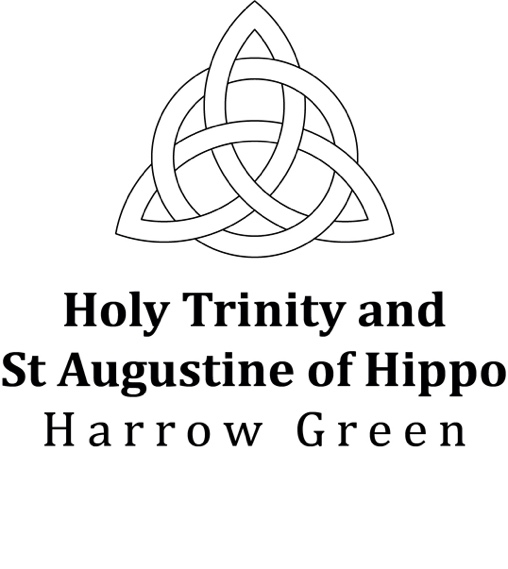 A service of Holy Communion during COVID19 Welcome to our service of Holy Communion. We are so glad that you are here and pray that you will feel welcome and safe in this space. Although we are in a season of the unknown we pray that you may know the constant and incredible love and presence of God as we worship together. You may be brand new to church, if so, we hope you feel comfortable. Join in with as much as you feel able to, your words are in bold. We welcome all who love the Lord to join in Holy Communion, if you wish not to receive just share this with Rev Polly as she approaches you and she can pray for you. You may be a regular attender to Holy Communion and may notice a small number of changes to the familiar liturgical pattern, we’ve had to make slight tweaks to ensure we are in line with COVID19 guidance from the Church of England and the Government. Please do keep your mask on at all times unless directed otherwise. We will bring Communion to you in your seat. If you need any assistance the sides people you met on the door would be delighted to help. You are welcome here… WelcomeThe Lord be with you And also with you Prayer of Preparation Almighty God To whom all hearts be open All desires known And from whom no secrets are hidden Cleanse the thoughts of our hearts By the inspiration of your Holy Spirit That we may perfectly love you And worthily magnify your holy name; Through Christ our Lord. Amen Confession Most merciful God, Father of our Lord Jesus Christ We confess that we have sinned In thought, word and deed. We have not loved you with our whole heart. We have not loved our neighbours as ourselves. In your mercy Forgive what we have been, Help us to amend what we are, And directly what we shall be; That we may do justly, love mercy and walk humbly with you our God. Amen. May the Father forgive us by the death of his Son and strengthen us to live in the power of the Spirit all our days. Amen.The Prayer for the DayReadings:First ReadingAfter the reading:This is the word of the Lord.Thanks be to God. PsalmGospel ReadingAfter the reading:This is the Gospel of the Lord.Praise to you, O Christ.SermonPrayers for the WorldPeaceThe Peace of the Lord be always with you. And also with you. Communion Prayer The Lord is here.His Spirit is with us.Lift up your hearts.We lift them to the Lord.Let us give thanks to the Lord our God.It is right to give thanks and praise.Father, you made the world and love your creation.You gave your Son Jesus Christ to be our Saviour.His dying and rising have set us free from sin and death.And so we gladly thank you,with saints and angels praising you, and saying:Holy, holy, holy Lord,God of power and might,Heaven and earth are full of your glory. Hosanna in the highest.We praise and bless you, loving Father,through Jesus Christ, our Lord;and as we obey his command,send your Holy Spirit,that broken bread and wine outpouredmay be for us the body and blood of your dear Son.On the night before he died he had supper with his friendsand, taking bread, he praised you.He broke the bread, gave it to them and said:Take, eat; this is my body which is given for you;do this in remembrance of me.When supper was ended he took the cup of wine.Again, he praised you, gave it to them and said:Drink this, all of you;this is my blood of the new covenant,which is shed for you and for many for the forgiveness of sins.Do this, as often as you drink it, in remembrance of me.So, Father, we remember all that Jesus did,in him we plead with confidence his sacrificemade once for all upon the cross.Bringing before you the bread of life and cup of salvation,we proclaim his death and resurrectionuntil he comes in glory.[Great is the mystery of faith:]Christ has died:Christ is risen:Christ will come again.Lord, by your cross resurrectionyou have set us free.You are the Saviour of the world.Lord of all life,help us to work together for that daywhen your kingdom comesand justice and mercy will be seen in all the earth.Look with favour on your people,gather us in your loving armsand bring us with St Augustine and all the saints to feast at your table in heaven.Through Christ, and with Christ, and in Christ,in the unity of the Holy Spirit,all honour and glory are yours, O loving Father,for ever and ever.Amen.Let us pray with confidence as our Saviour has taught us:Our Father in heaven,hallowed be your name,your kingdom come,your will be done,on earth as in heaven.Give us today our daily bread.Forgive us our sinsas we forgive those who sin against us.Lead us not into temptationbut deliver us from evil.For the kingdom, the power,and the glory are yoursnow and for ever.Amen.We break this breadto share in the body of Christ.Though we are many,we are one body, because we all share in one bread.The Invitation for CommunionWe welcome communicants of all churches and all who love the Lord to share in Holy Communion, if you do not wish to receive do please let us know when we approach you and we can share in a prayer of blessing.Prayer after CommunionAlmighty God,we thank you for feeding uswith the body and blood of your Son Jesus Christ. Through him we offer you our souls and bodies to be a living sacrifice. Send us outin the power of your Spiritto live and work to your praise and glory.Amen.NoticesThe Blessing & DismissalGo in peace to love and serve the Lord.
In the name of Christ. Amen.Material in this service is copyright:
© The Archbishops’ Council 2000 and The Archbishops’ Council 2000